           Découpe et trie ces affiches dans le tableau.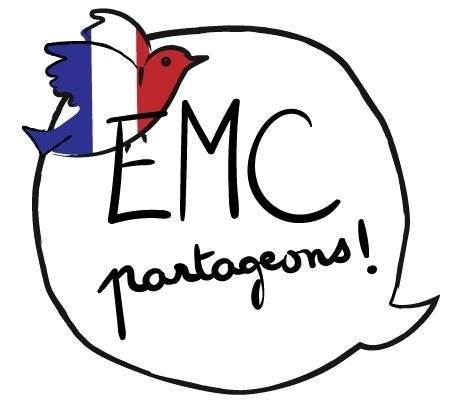 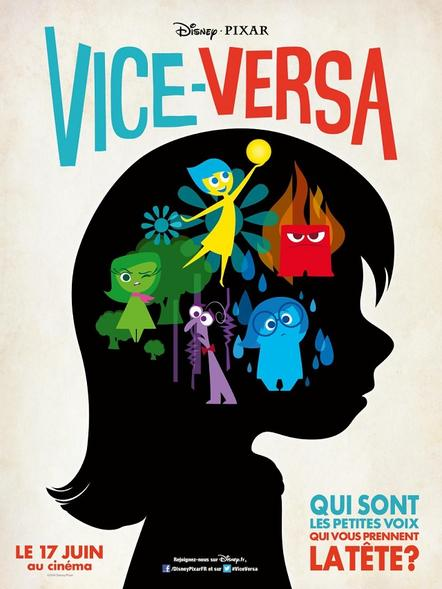 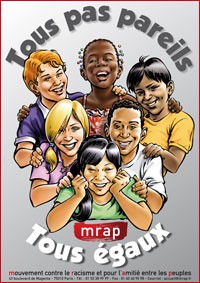 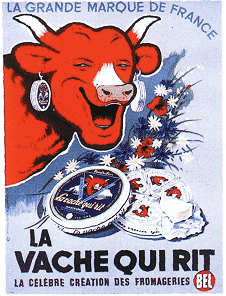 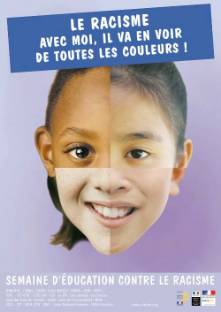 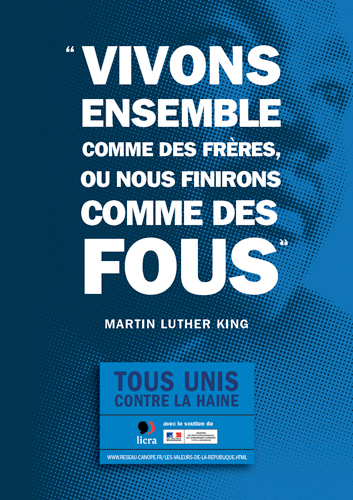 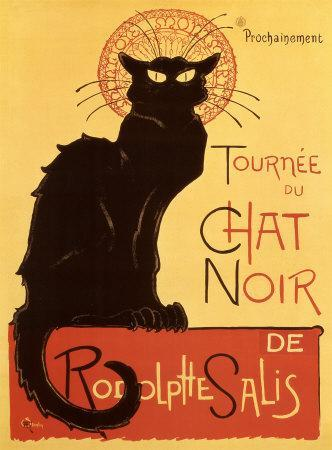 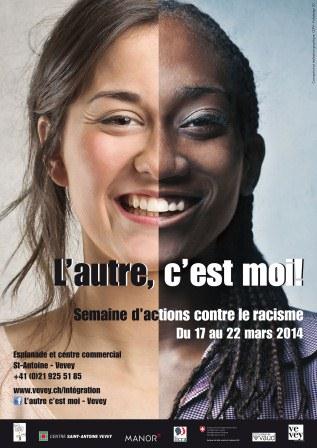 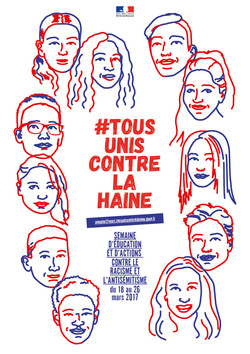 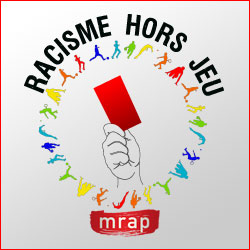 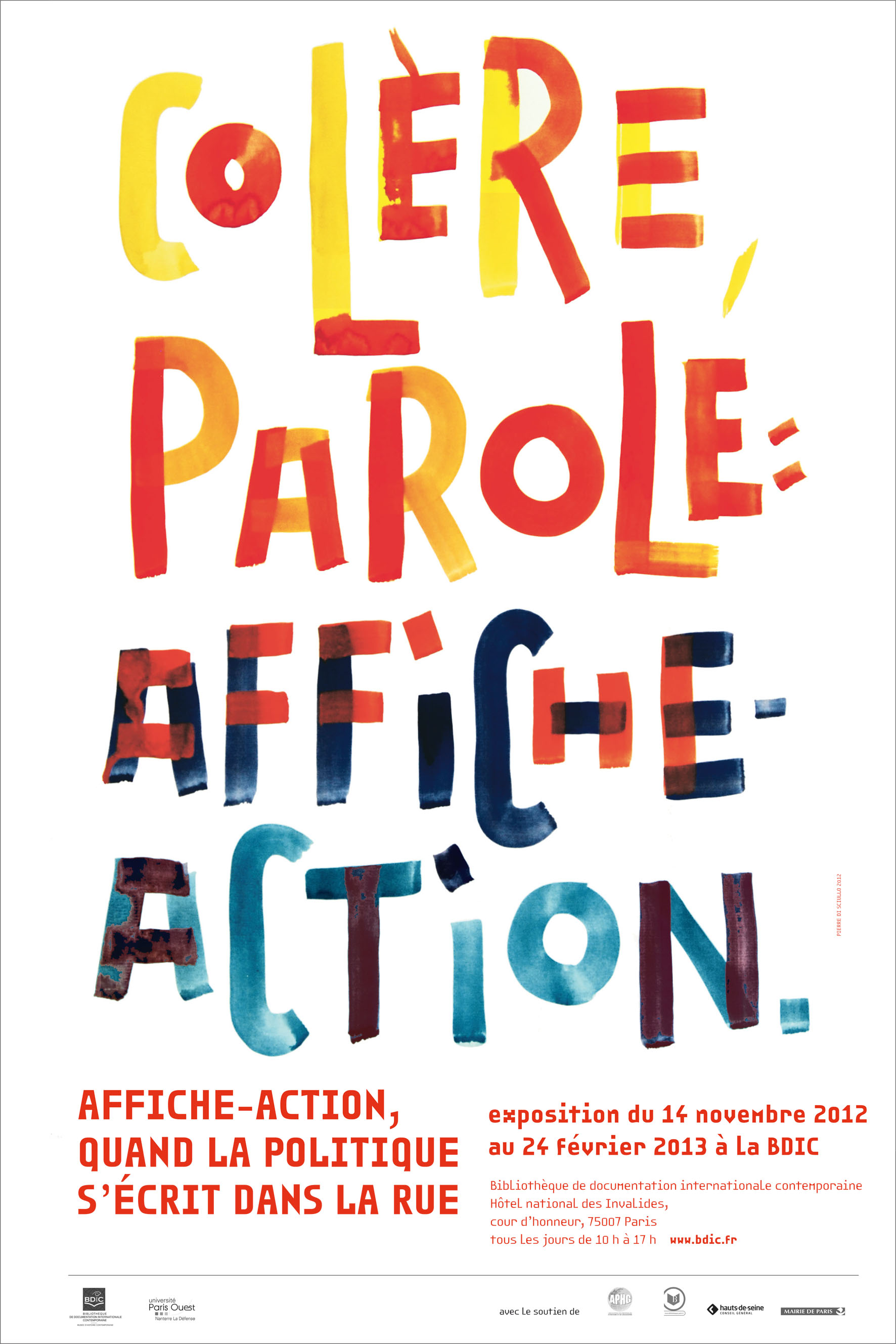 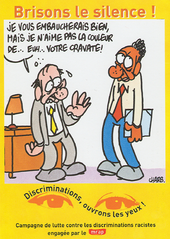 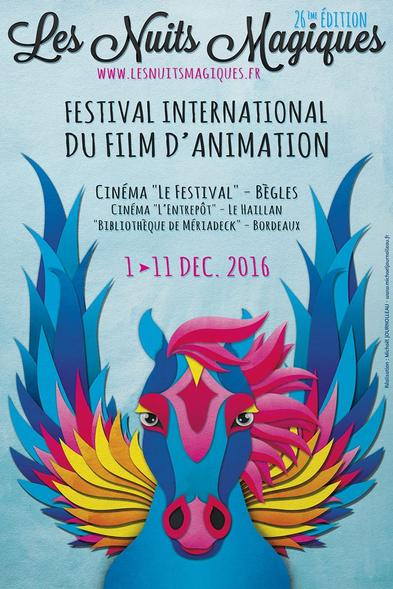 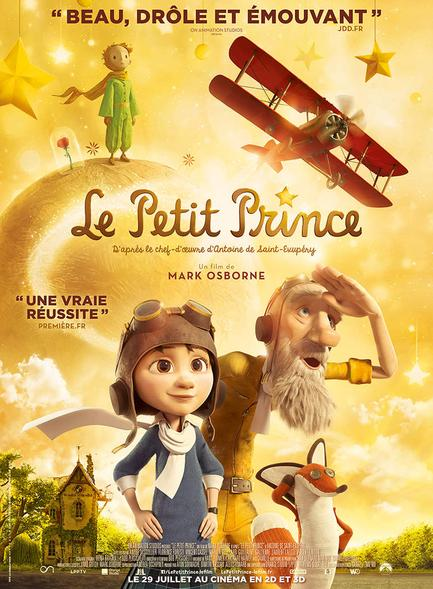 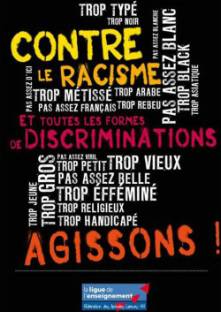 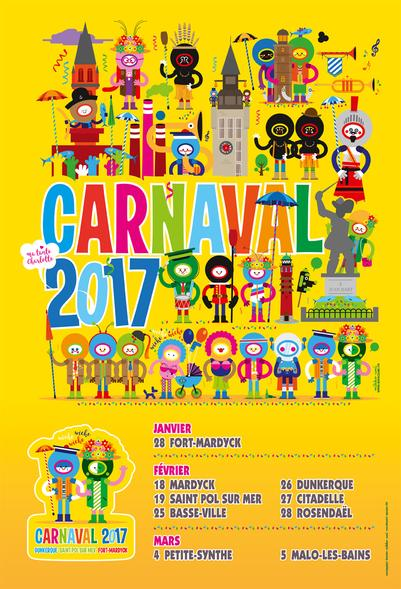 